ESCOLA _________________________________DATA:_____/_____/_____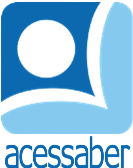 PROF:_______________________________________TURMA:___________NOME:________________________________________________________AS QUATRO OPERAÇÕESMaria Eduarda tinha 625 pirulitos. Ela separou 25 para si e repartiu as restantes igualmente em 30 saquinhos para dar a seus netos. Quantos doces receberá cada criança?R: Uma costureira queria comprar uma máquina de costura por R$ 950,00. Ela deu uma entrada de R$ 350,00 e dividiu o restante em 5 vezes. Qual será o valor de cada prestação.R: Lara tem 67 reais, Isaac tem 36 reais e Guilherme tem o triplo do que tem Isaac. Quanto dinheiro eles têm?R: Uma livraria vendeu 48 livros e o triplo dessa quantidade de cadernos. Quantos produtos foram vendidos?R: As vacas do sitio da dona Beatriz, produziram na segunda 38 litros de leite, na terça 26 e na quarta 12. Sabendo que na quinta as vacas produziram o dobro da quarta, quantos litros elas produziram durante a semana?R: A diretora Antonella tinha 4 centenas de lápis. Deu para os alunos 360 e depois ela comprou mais 185. Com quantos lápis ela ficou?R: 